MS Softball Schedule 2020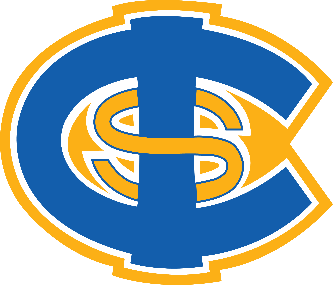 